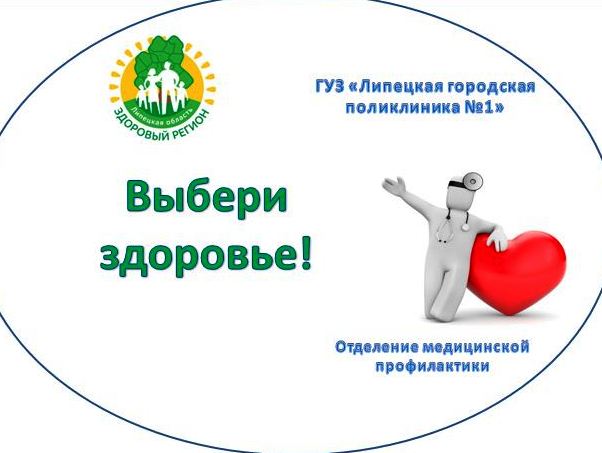 			«Здоровый регион» в действии!31.09.2019г в рамках приоритетного проекта «Здоровый регион» в ГУЗ «ЛГП №1» был организован « День здорового сердца». Более 30 человек, в субботний день, смогли не только проверить работу своего сердца, получить консультацию врача кардиолога, но и  пройти диспансеризацию!Для наших посетителей работал кабинет функциональной диагностики, смотровой кабинет, лаборатория и отделение медицинской профилактики.Нет возможности посетить врача в будний день?Помните! Мы работаем для Вас и в субботу с 9-00 до 15-00.На фото – врач кардиолог Прушинская Валентина Александровна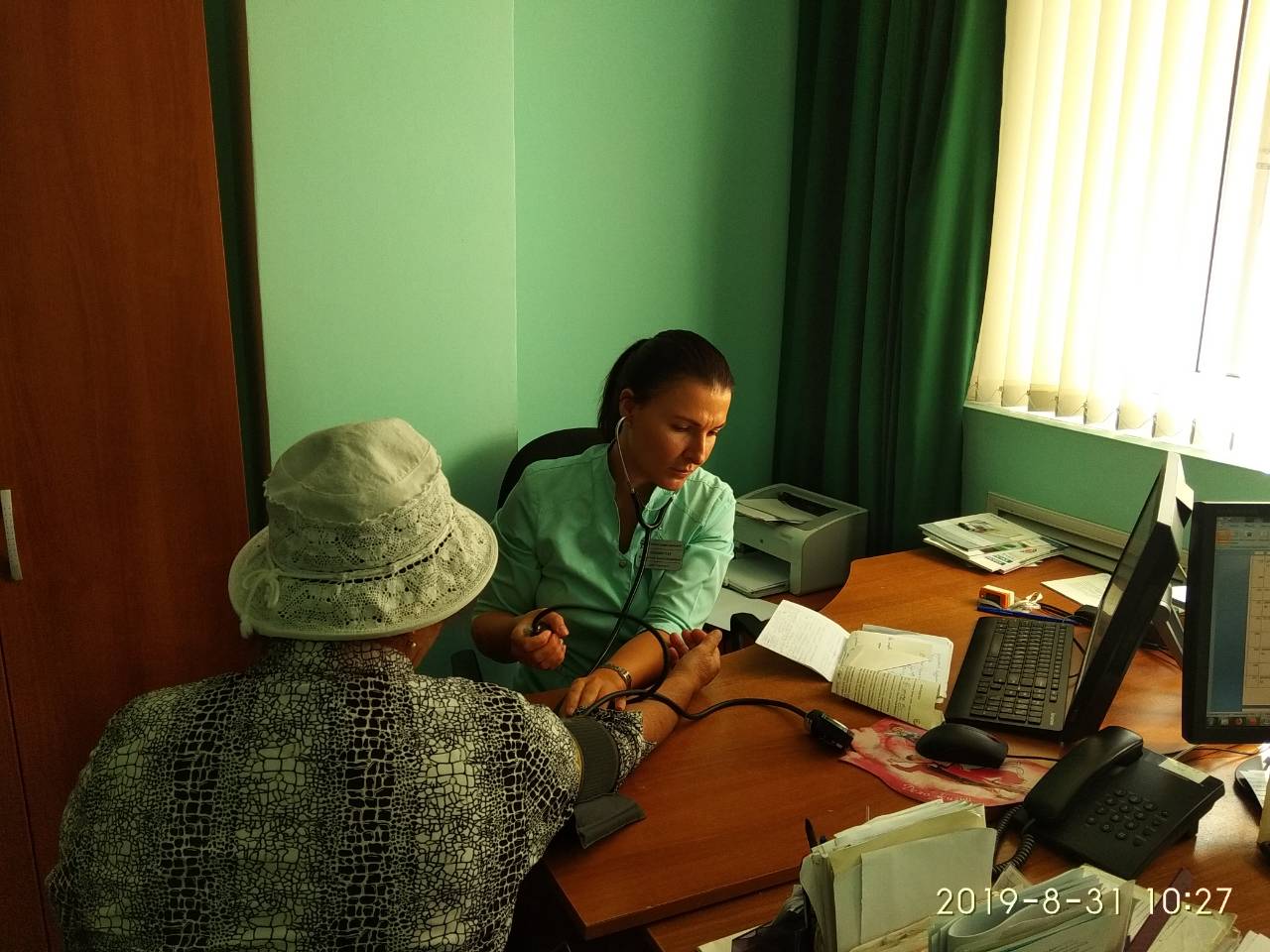 Фельдшер отделения медицинской профилактики Ю.А Шидловская